ชื่อผลงาน    :   รายงานการประเมินโครงการพัฒนาทักษะการอ่าน การคิด และการเขียนของ  นักเรียน  โดยใช้เครือข่ายการมีส่วนร่วม โรงเรียนวัดโคกโพธิ์ ปีการศึกษา 2560ผู้รายงาน     :    นางนิตยา  โรจนหัสดิน           ผู้อำนวยการโรงเรียนวัดโคกโพธิ์หน่วยงาน    : ` โรงเรียนวัดโคกโพธิ์ อำเภอสทิงพระ จังหวัดสงขลา           สำนักงานเขตพื้นที่การศึกษาประถมศึกษาสงขลาเขต 1ปีที่รายงาน  :    ปีการศึกษา  2560บทสรุปรายงานการประเมินโครงการพัฒนาทักษะการอ่าน การคิด และการเขียนของนักเรียนโดยใช้เครือข่ายการมีส่วนร่วม โรงเรียนวัดโคกโพธิ์ ปีการศึกษา 2560 มีวัตถุประสงค์เพื่อประเมินด้านสภาพแวดล้อม ด้านปัจจัยนำเข้า ด้านกระบวนการและด้านผลผลิตของโครงการประกอบด้วย 1)  คุณภาพของการพัฒนาทักษะการอ่าน การคิดและการเขียนของนักเรียนโดยใช้เครือข่ายการมีส่วนร่วม   โรงเรียนวัดโคกโพธิ์ ปีการศึกษา 2560     2)  ทักษะการอ่าน การคิด และการเขียนของนักเรียนหลังดำเนินโครงการพัฒนาทักษะการอ่าน การคิด และการเขียนของนักเรียนโดยใช้เครือข่ายการมีส่วนร่วมโรงเรียนวัดโคกโพธิ์ ปีการศึกษา 2560  3)  ผลสัมฤทธิ์ทางการเรียนของนักเรียนหลังดำเนินโครงการพัฒนาทักษะการอ่าน      การคิด และการเขียนของนักเรียนโดยใช้เครือข่ายการมีส่วนร่วมโรงเรียนวัดโคกโพธิ์    ปีการศึกษา 2560  4) ความพึงพอใจของนักเรียน ครู ผู้ปกครองและคณะกรรมการสถานศึกษาขั้นพื้นฐาน ที่มีต่อการดำเนินโครงการพัฒนาทักษะการอ่าน การคิด และการเขียนของนักเรียนโดยใช้เครือข่ายการมีส่วนร่วม โรงเรียนวัดโคกโพธิ์ ปีการศึกษา 2560  โดยศึกษาจากประชากรครูปีการศึกษา 2560 จำนวน 5  คน กลุ่มตัวอย่างนักเรียน จำนวน 19 คน กลุ่มตัวอย่างผู้ปกครอง จำนวน 19 คน   และกลุ่มตัวอย่างคณะกรรมการสถานศึกษาขั้นพื้นฐาน จำนวน 7  คน  เครื่องมือที่ใช้ในการประเมิน มี 2  ลักษณะได้แก่ แบบสอบถามที่มีลักษณะเป็นมาตราส่วนประมาณค่า  5  ระดับ จำนวน 6  ฉบับ  และแบบบันทึกผลสัมฤทธิ์ระดับสถานศึกษาและผลการทดสอบระดับชาติขั้นพื้นฐาน จำนวน 2 ฉบับ  รวมทั้งสิ้น 8 ฉบับ  ทุกฉบับมีการตรวจสอบคุณภาพของเครื่องมือได้ค่าความเชื่อมั่นแต่ละฉบับ ระหว่าง .946-.990ผลการประเมินพบว่า1.  ผลการประเมินด้านสภาพแวดล้อมของโครงการพัฒนาทักษะการอ่าน การคิด และการเขียนของนักเรียนโดยใช้เครือข่ายการมีส่วนร่วม โรงเรียนวัดโคกโพธิ์ ปีการศึกษา 2560 ตามความเห็นของครูและคณะกรรมการสถานศึกษาขั้นพื้นฐาน โดยรวมทั้งสองกลุ่มที่ประเมิน มีความเหมาะสมอยู่ในระดับมากที่สุด ได้คะแนนรวมเฉลี่ย 15 ผ่านเกณฑ์การประเมิน และเมื่อพิจารณาเป็นรายตัวชี้วัด พบว่าทุกประเด็นตัวชี้วัดทั้งสองกลุ่มที่ประเมินอยู่ในระดับมากและมากที่สุด สูงกว่าเกณฑ์ที่กำหนด ผ่านการประเมิน 2.  ผลการประเมินด้านปัจจัยนำเข้าของโครงการพัฒนาทักษะการอ่าน การคิดและการเขียนของนักเรียน โดยใช้เครือข่ายการมีส่วนร่วม โรงเรียนวัดโคกโพธิ์ ปีการศึกษา 2560 ตามความเห็นของครู โดยรวมมีความเหมาะสมอยู่ในระดับมากที่สุด ได้คะแนนรวมเฉลี่ย 15 ผ่านเกณฑ์การประเมิน และเมื่อพิจารณาเป็นรายตัวชี้วัด พบว่าทุกประเด็นตัวชี้วัดที่ประเมินอยู่ในระดับมากและมากที่สุด สูงกว่าเกณฑ์ที่กำหนด ผ่านเกณฑ์การประเมิน3.   ผลการประเมินด้านกระบวนการดำเนินโครงการพัฒนาทักษะการอ่าน การคิดและการเขียนของนักเรียน โดยใช้เครือข่ายการมีส่วนร่วม โรงเรียนวัดโคกโพธิ์ ปีการศึกษา 2560 ตามความเห็นของครู ผู้ปกครองและนักเรียน โดยรวมทั้งสามกลุ่มที่ประเมิน มีความเหมาะสมอยู่ในระดับมากและมากที่สุด และเมื่อพิจารณาเป็นรายตัวชี้วัด พบว่าทุกประเด็นตัวชี้วัดทั้งสามกลุ่มที่ประเมินอยู่ในระดับมากและมากที่สุด สูงกว่าเกณฑ์ที่กำหนด ผ่านเกณฑ์การประเมิน	4.  ผลการประเมินด้านผลผลิต		4.1   ผลการประเมินด้านผลผลิตเกี่ยวกับคุณภาพการพัฒนาทักษะการอ่าน การคิดและการเขียนของนักเรียน โดยใช้เครือข่ายการมีส่วนร่วม โรงเรียนวัดโคกโพธิ์ ปีการศึกษา 2560 ตามความเห็นของครู  ผู้ปกครองและนักเรียน โดยรวมทั้งสามกลุ่มที่ประเมิน มีคุณภาพอยู่ในระดับมากและมากที่สุด ได้คะแนนรวมเฉลี่ย 15 ผ่านเกณฑ์การประเมิน   และเมื่อพิจารณาเป็นรายตัวชี้วัดพบว่า   ทุกประเด็นตัวชี้วัดทั้งสามกลุ่มที่ประเมินอยู่ในระดับมากและมากที่สุด สูงกว่าเกณฑ์ที่กำหนด ผ่านเกณฑ์การประเมิน 		4.2  ผลการประเมินด้านผลผลิตเกี่ยวกับทักษะการอ่าน การคิด และการเขียนของนักเรียนโดยใช้เครือข่ายการมีส่วนร่วม โรงเรียนวัดโคกโพธิ์ ปีการศึกษา 2560 ตามความเห็นของครู และผู้ปกครอง โดยรวมทั้งสองกลุ่มที่ประเมิน มีความเหมาะสมอยู่ในระดับมาก ได้คะแนนรวมเฉลี่ย 15 ผ่านเกณฑ์การประเมิน และเมื่อพิจารณาเป็นรายตัวชี้วัดพบว่า ทุกประเด็นตัวชี้วัดทั้งสองกลุ่มที่ประเมินอยู่ในระดับมาก และมากที่สุด สูงกว่าเกณฑ์ที่กำหนด ผ่านเกณฑ์การประเมิน4.3  ผลสัมฤทธิ์ทางการเรียนของนักเรียน จำแนกเป็น       4.3.1  ผลสัมฤทธิ์ระดับสถานศึกษา ของนักเรียนชั้นประถมศึกษาปีที่ 1-6   โรงเรียนวัดโคกโพธิ์ปีการศึกษา 2560 เปรียบเทียบกับเป้าหมาย โดยภาพรวมมีค่าเฉลี่ยสูงกว่าเป้าหมายที่โรงเรียนกำหนดโดยคะแนนเฉลี่ยทุกกลุ่มสาระการเรียนรู้ เท่ากับ ( = 73.56 ) สูงกว่าเป้าหมายของโรงเรียน ผ่านเกณฑ์การประเมิน		       4.3.2  ผลการทดสอบระดับชาติขั้นพื้นฐาน (O – NET)    ของนักเรียนชั้นประถมศึกษาปีที่ 6    ปีการศึกษา  2559   ภาพรวม เฉลี่ยร้อยละ 37.63  และ ปีการศึกษา 2560  ภาพรวมเฉลี่ยร้อยละ  41.28   เพิ่มขึ้นร้อยละ 3.65    สูงกว่าเกณฑ์ที่กำหนด ผ่านเกณฑ์การประเมิน	   4.4   ผลการประเมินความพึงพอใจของครู ผู้ปกครอง นักเรียนและคณะกรรมการสถานศึกษาขั้นพื้นฐานที่มีต่อการดำเนินโครงการพัฒนาทักษะการอ่าน การคิด และการเขียนของนักเรียนโดยใช้เครือข่ายการมีส่วนร่วม โรงเรียนวัดโคกโพธิ์ ปีการศึกษา 2560   โดยรวมทั้งสี่กลุ่มที่ประเมิน มีความเหมาะสมอยู่ในระดับมากที่สุด ได้คะแนนรวมเฉลี่ย 10 ผ่านเกณฑ์การประเมิน และทุกกลุ่มที่ประเมินมีความพึงพอใจอยู่ในระดับมากที่สุด สูงกว่าเกณฑ์ที่กำหนด ผ่านเกณฑ์การประเมินข้อเสนอแนะ	ข้อเสนอแนะในการนำผลการประเมินไปใช้1. ควรมีการนิเทศ ติดตาม กำกับดูแล ช่วยเหลือและการประเมินผล เกี่ยวกับการดำเนินงานตามโครงการทั้งเป็นกลุ่มบริหารหัวหน้ากลุ่มสาระและเป็นรายบุคคล แบบกัลยาณมิตร โดยเน้นการมีส่วนร่วม2.  การส่งเสริม โรงเรียนต้องดำเนินการอย่างต่อเนื่องและเป็นระบบ ขยายผลไปสู่ผู้ปกครองเป็นครอบครัวรักการอ่าน การคิด และการเขียน เพื่อปลูกฝังทักษะการอ่าน การคิด  และการเขียนที่ยั่งยืน3.  ผู้บริหาร ครู และคณะกรรมการสถานศึกษาขั้นพื้นฐานมีความสำคัญยิ่งต่อความสำเร็จของโครงการและควรยกย่องเชิดชูเกียรติ ประชาสัมพันธ์เผยแพร่ชื่อเสียงผลงสนของบุคคล กลุ่มบุคคล หน่วยงานที่ให้การช่วยเหลือสนับสนุนโครงการ ด้วยรูปแบบและวิธีการที่เหมาะสม4.  สำนักงานเขตพื้นที่การศึกษาประถมศึกษาสงขลาเขต 1 และสำนักงานคณะกรรมการการศึกษา    ขั้นพื้นฐาน  ควรกำหนดเป็นนโยบายที่ชัดเจน ให้โรงเรียนต่างๆได้ดำเนินการพัฒนาทักษะการอ่าน การคิด และการเขียนอย่างต่อเนื่อง และให้ความสำคัญกับการยกระดับผลสัมฤทธิ์ทางการเรียนทั้งในระดับโรงเรียน ระดับเขตพื้นที่การศึกษาและระดับชาติ ตลอดจนสร้างขวัญและกำลังใจให้กับผู้มีส่วนร่วมทุกฝ่ายที่เกี่ยวข้อง พร้อมทั้งประกาศยกย่องเชิดชูเกียรติแก่ผู้ที่เกี่ยวข้องด้วยรูปแบบและวิธีการที่เหมาะสมข้อเสนอแนะในการทำวิจัยครั้งต่อไป1.  ควรมีการวิจัยพัฒนารูปแบบการพัฒนาทักษะการอ่าน การคิดและการเขียนของนักเรียน โดยใช้กลยุทธ์เครือข่ายการมีส่วนร่วม ระดับสถานศึกษา เขตพื้นที่การศึกษาประถมศึกษา2.  ควรมีการประเมินโครงการต่างๆ ทุกโครงการที่โรงเรียนดำเนินการ โดยประยุกต์ใช้รูปแบบการประเมินอื่นๆที่เหมาะสมกับวัตถุประสงค์และสารสนเทศที่ต้องการคำตอบ3.  ควรมีการประเมินโครงการในระดับองค์รวมของสถานศึกษา โดยประยุกต์ใช้รูปแบบการประเมินของซิปป์  (CIPP Model)4.  ควรศึกษาความสัมพันธ์ของการพัฒนาทักษะการอ่าน การคิด และการเขียนของนักเรียน ระดับสถานศึกษา เขตพื้นที่การศึกษาประถมศึกษา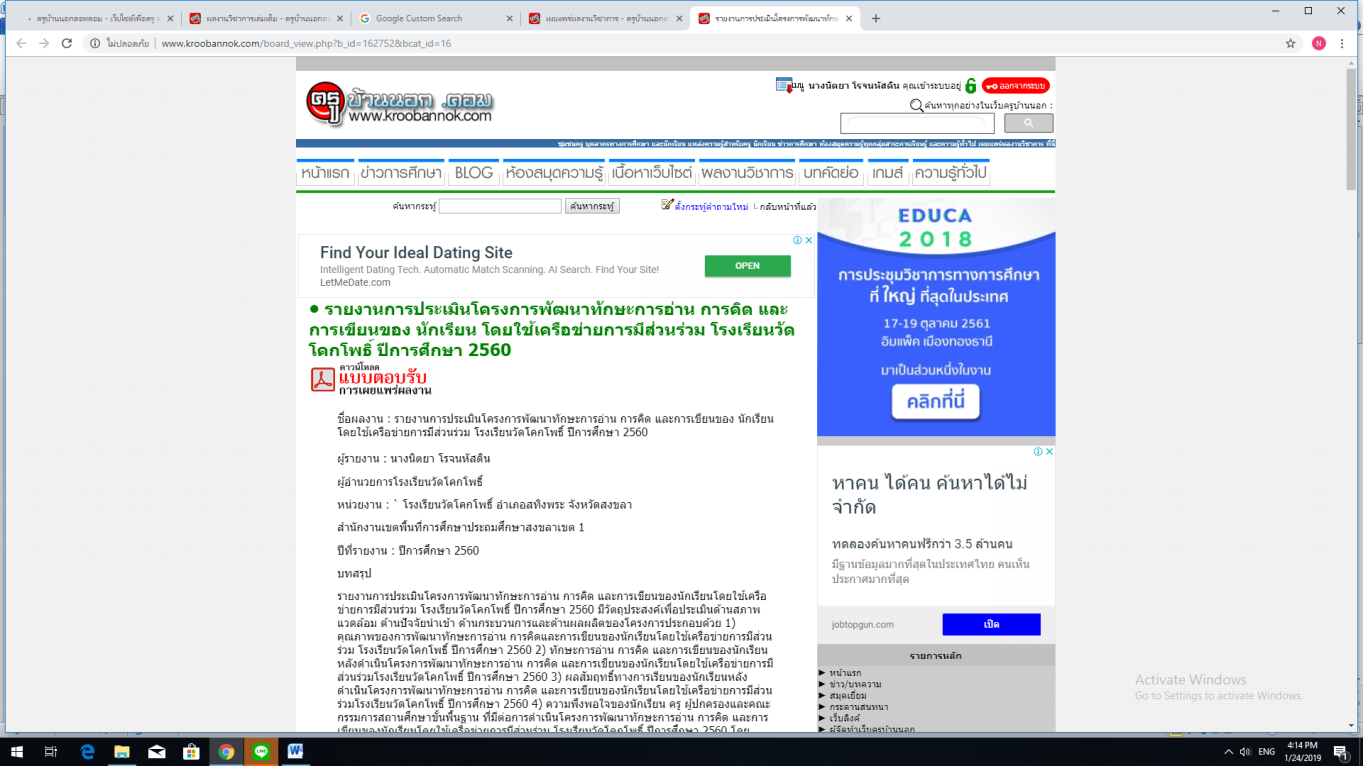 